5月15日（火）以降、古いブラウザでは、「こそだての樹」をご覧いただけなくなります「こそだての樹」をご覧くださいまして、ありがとうございます。
この「こそだての樹」は、サーバーを借りて皆様にご覧いただいています。このたび、サーバー管理会社より、5月15日～5月末日の間に、セキュリティ強化の操作をすると連絡がありました。
この操作以後、古いブラウザでは、パソコン、スマートフォン、タブレット共に、この「こそだての樹」はご覧いただけなくなるそうです。（新しいブラウザの場合は、今までどおりご覧いただけます。）もし、5月中旬以降に、この「こそだての樹」がご覧いただけない場合は、ブラウザのバージョンアップを行ってください。具体的には、以下の対応をお願いいたします。【パソコンの場合】
○Internet Explorer 10.0 以前のブラウザの場合：Internet Explorer　11　か、Microsoft Edgeにバージョンアップしてください。
または、Google Chrome （初期設定で、自動的に最新版にバージョンアップされます）をインストールして、そちらからご覧ください。
○MACの場合：OS X 10.8以前のSafariブラウザをバージョンアップしてください。【スマートフォン、タブレットの場合】
○Android 4.4以前の場合：バージョンアップしてください。
○iPhone/iPadの場合：iOS4以前のブラウザをバージョンアップしてください。【ご覧いただけない場合の表示】
「このページに安全に接続できません」
「接続エラー　安全な接続を確立できませんでした」
「ページがみつかりませんでした。ウェブページ https://～は一時的にご利用いただけないか、 URLが変更された可能性があります。」等々の表示が出るそうです。5月中旬以降、「こそだての樹」をご覧いただいて、今まではご覧いただけたのに、上記のような表示が出た場合は、ブラウザをバージョンアップしてください。お手数をおかけしますが、セキュリティ強化のためですので、ご協力をお願いいたします。
今後とも「こそだての樹」をどうぞよろしくお願いいたします。 トピックス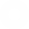 